		            Department of Education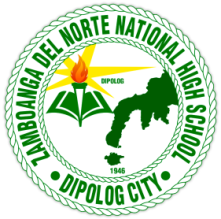 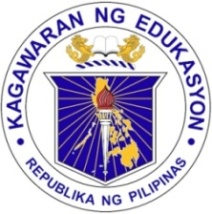 		                               Division of Dipolog City			  ZAMBOANGA DEL NORTE NATIONAL HIGH SCHOOL		              Main Campus, Estaka, Dipolog CityENGLISH 7QUARTER 1 – SUMMATIVE TEST(Modules 7 & 8)Name: ______________________________________ Grade Level and Section: _______________________Test I. Directions: Read each sentence carefully and identify what type of phrase is the underlined set of words. Write the letter of your choice on the space provided before the number._____1. Watching airplanes take off is very relaxing.Appositive Phrase	c. Gerund Phrase		e. Verb PhraseAdjective Phrase	d. Noun Phrase_____2. Oceanography, the study of ocean, often requires courage.Appositive Phrase	c. Gerund Phrase		e. Verb PhraseAdjective Phrase	d. Noun Phrase_____3. The old storekeeper is very generous.Appositive Phrase	c. Gerund Phrase		e. Verb PhraseAdjective Phrase	d. Noun Phrase_____4. The story has inspired young athletes.Appositive Phrase	c. Gerund Phrase		e. Verb PhraseAdjective Phrase	d. Noun Phrase_____5. The girl in the pretty pink dress won the prize.Appositive Phrase	c. Gerund Phrase		e. Verb PhraseAdjective Phrase	d. Noun PhraseTest II. Directions: Complete the independent clause by choosing the correct coordinating or subordinating conjunction inside the parenthesis. Write your answer on the blank.( but, so) 		  1. Skyler likes chocolate ice cream, _____his brother Heaven hates it.( even though, until ) 2. Moulin wants to go to school, ________ she can find a job.( for, yet )		  3. Trina slept late ________ she made it to school on time.( when, where )	  4. The students leap from their seats _____ the bell rang.( although, because )5. The playground was built, ________ it isn’t very safe.  Depar 			      Department of Education		                               Division of Dipolog City			   ZAMBOANGA DEL NORTE NATIONAL HIGH SCHOOL		              Main Campus, Estaka, Dipolog CityENGLISH 7QUARTER 1 – PERFORMANCE TASK(Modules 7 & 8)Name: _______________________________________ Grade Level and Section: _______________________Performance Task 1. Directions: Write your own sentences having the type of phrase being asked. Underline the phrase in each sentence.( Noun Phrase ) 	1. _______________________________________________________________( Verb Phrase ) 	2. _______________________________________________________________( Adjective Phrase )  3. _______________________________________________________________( Appositive Phrase) 4. _______________________________________________________________( Gerund Phrase )	5. _______________________________________________________________Performance Task 2. Directions: Combine each pair of sentences using an appropriate coordinating or subordinating conjunction from the word bank.1. Jeff waited to speak. The song was over. _____________________________________________________________________2. She did not study. She failed the test. _____________________________________________________________________3. I am bringing juice to the party. Lilly is bringing cupcakes. ____________________________________________________________________4. I want to be a doctor. I want to help other people._____________________________________________________________________5. The teacher let us listen to music. We worked on our papers. _____________________________________________________________________Prepared by:				Checked/Reviewed by:		Noted by:CARMELA N. TACUDA			ELEONOR S. TAMONAN		LUZ D. CORTEZ		Teacher III		                  Master Teacher I		           Head Teacher III	Recommending Approval:				Approved by:      		  VIRGINIA E. TAGAB				JOSELITO S. TIZON, EMD     Assistant School Principal II, JHS			     School Principal IV